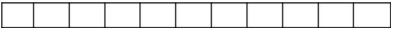 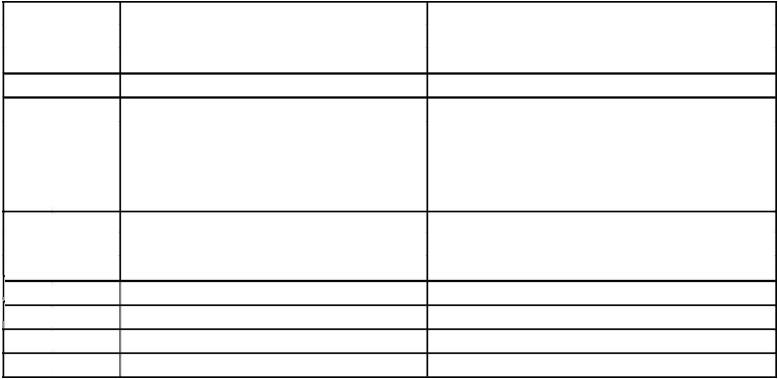 ..............................................Pieczęć  przedszkola............................................data wpływuWNIOSEK O PRZYJĘCIE DZIECKA DO PRZEDSZKOLA…………………….…………………………………………..… ur. .…......….........…..………(imię i nazwisko dziecka)	(data)....................................................................................................(miejsce urodzenia)na	…………	godzin dziennie i ….....……posiłki od dnia …………………………PESEL dziecka:Deklarowany czas pobytu dziecka w przedszkolu:od godz.proszę zaznaczyć znakiem „X”do godz.	godzina	deklarowane godziny pobytu dziecka	w przedszkolu6.00 - 7.00          godzina płatna7.00 - 8.00         godzina płatna8.00 - 13.00	5 godzin - realizacja podstawyprogramowej – godziny bezpłatne13.00 - 14.00	godzina płatna14.00 - 15.00	godzina płatna15.00 - 16.00	 godzina płatna16.00 - 16.30	godzina płatnaI. Dane o sytuacji rodzinnej dziecka:1. Adres zamieszkania rodziców i dziecka:………….……………………………………………………………………..………………………………………………………….………………………………………………… (UWAGA - jeżeli adres zameldowania jest inny niż zamieszkania, proszę dopisać)  2. Adres zameldowania rodziców i dziecka:………….……………………………………………………………………..…...……........…………………………………………….……………………………………………………b) Oświadczam, że dziecko jest mieszkańcem GMINY .........................................................................................................(podpis rodzica/prawnego opiekuna)3. Imiona i nazwiska rodziców (opiekunów prawnych) oraz miejsce ich pracy lub miejsce pobierania przez nich nauki:matka dziecka - ……………………………………………..…......................................................................................................................................................................................... tel. kontaktowy ………...…....………… adres e-mail ......................................................... Nr dowodu tożsamości matki ................................................................................................ miejsce pracy/pobierania nauki w systemie dziennym*…………………………..........................................................………………..………………………………………………............…………………………………………................ojciec dziecka - ……………………………...………………….…................................…tel. kontaktowy ………..……….…….  adres e-mail .........................................................Nr dowodu tożsamości ojca................................................................................................... miejsce pracy/pobierania nauki w systemie dziennym*…………………………………………………......................................................………………………………………………………………………………….........……… UWAGA: RODZICE DZIECKA 3, 4 i 5- letniego dołączają zaświadczenie z zakładu pracy potwierdzające zatrudnienie.Inne osoby uprawnione do odbioru dziecka(Imię, nazwisko, nr dowodu tożsamości)1)......................................................................................................................................................2)......................................................................................................................................................3)......................................................................................................................................................4) .....................................................................................................................................................4. Oświadczam, że (proszę właściwe dane należy podkreślić):1)  dziecko wychowuje się w rodzinie wielodzietnej (troje i więcej dzieci w rodzinie),2)  dziecko jest niepełnosprawne,3)  jedno z rodziców dziecka jest niepełnosprawne,4)  dwoje rodziców dziecka jest niepełnosprawnych,5)  w rodzinie jest niepełnosprawne rodzeństwo,6)  jestem rodzicem samotnie wychowującym dziecko,7)  dziecko objęte jest pieczą zastępczą.5. Informacje dodatkowe (proszę właściwe dane należy podkreślić):Kryteria dodatkowe obowiązujące na drugim etapie postępowania rekrutacyjnego:1. kandydat, którego oboje rodziców pracuje/studiuje/uczy się w trybie dziennym lub jest wychowywany samotnie przez jednego rodzica  - 32 punkty2. kandydat, którego rodzeństwo kontynuuje edukację przedszkolną w przedszkolu lub zostałoobjęte obowiązkiem rocznego przygotowania przedszkolnego w przedszkolu - 16 punktów3. kandydat, którego rodzeństwo kandyduje do tego samego przedszkola - 10 punktów4. kandydat z rodziny objętej nadzorem kuratorskim - 5 punktów6. Zobowiązuję się do regularnego uiszczania opłat z tytułu korzystania dziecka z przedszkola,zgodnie z podpisaną Umową cywilno-prawną.W związku z Ustawą z dnia 29.08.1997 r. o ochronie danych osobowych (Dz.U. nr 133 poz. 883 ze   zm.),   wyrażam   zgodę   na   przetwarzanie   i   wykorzystanie   moich   danych   w   celach statystycznych oraz w sprawach związanych z opieką przedszkolną, a także na publikowanie wizerunku i wytworów mojego dziecka.O prawie wglądu do tych danych oraz możliwości ich zmiany zostałam/em pouczona/y. Świadoma/y  odpowiedzialności  karnej,  w  przypadku  podania  nieprawidłowych  danych oświadczam, że przedłożone przeze mnie w niniejszym wniosku informacje są zgodne ze stanem faktycznym. Na prośbę dyrektora przedszkola przedstawię stosowne dokumenty potwierdzające sytuację zdrowotną lub rodzinną dziecka.Kalety, dnia …………………………………………..……..…… ………………………………… czytelny podpis obojga rodziców/opiekunów prawnychII.	Decyzja Dyrektora Miejskiego Przedszkola nr … w Kaletach z dnia …….....……1) kwalifikuję dziecko od dnia…………………..………….……. do korzystania z bezpłatnej podstawy programowej wychowania przedszkolnego w…………………………………………………….………..…………………..................oraz do korzystania z dodatkowych (płatnych) ………… godzin pobytu dziecka w przedszkolu.2) nie kwalifikuję dziecka1 do przedszkola z powodu (uzasadnienie odmowy przyjęcia)…………….…………………………………………………………………....................…......................……………………………………..…….…………………………………………………...............................................................................................................................…3) przekazuję wniosek do placówki(przedszkole)………………………………………………………………………………………………………………….....................................................................................................................................................................................data:PodpisDyrektora przedszkola_________________________________1. Rodzicom  przysługuje  prawo  wystąpienia  z  wnioskiem  do  dyrektora  przedszkola  o  sporządzenie  uzasadnienia odmowy  przyjęcia  kandydata  do  przedszkola  –  w  terminie  7  dni  od  dnia  podania  do  publicznej  wiadomości  listyKandydatów przyjętych I nieprzyjętych.